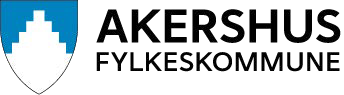 Pedagogisk rapportU.off. Offl § 13, Fvl § 13.1PersonaliaBeskrivelser og vurderinger av elevens faglige nivåMål for fagetBeskrivelser av elevens sosiale fungeringGjennomførte tilretteleggingstiltak, faglig og sosialt(undervisningsmetoder, muntlige/skriftlige aktiviteter, organisatorisk differensiering, nivådifferensiering, veiledning, oppfølging, undervisningshjelpemidler etc.)ElevsamtalerUtfylt avKopi: Elev, elevens kompetansemappe i Elements, PPTElevens navn:Fødselsdato:Skole:Utdanningsprogram:Klasse:Fag:Kontaktlærer:Hva mestrer eleven (fag, temaer, emner, oppgaver etc.):Hvilke faglige utfordringer har eleven? Beskriv utfordringene ut fra kompetansemål i faget/fagene:Beskriv elevens arbeidsinnsats og interesse for faget/fagene:Er det realistisk at eleven får opplæring i alle kompetansemål (ja/nei)? Kommentarer:Fravær (dager/timer):Beskriv elevens evne til å til å etablere og utvikle kontakt med medelever og lærere:Beskriv elevens styrker og utfordringer:Hvilke tilretteleggingstiltak er iverksatt innen ordinær opplæring?Tilretteleggingstiltakenes varighet:Tilretteleggingstiltakenes effekt:Dato for siste underveisvurdering:Har du jevnlige samtaler med eleven (ja/nei)?Hva sier eleven om egne faglige og sosiale utfordringer på skolen?Er det noe eleven selv foreslår som du kan bruke for å tilpasse opplæringen til ham/henne?Navn og stilling:Dato:Underskrift (blokkbokstaver og underskrift)